MISSION PLANMISSION PLANMISSION PLANMISSION PLANFLIGHT ID20230908H1STORMAL13/LEEMISSION ID0513ATAIL NUMBERNOAA 42TASKINGNHC-EMC TDRPLANNED PATTERNButterflyMISSION SUMMARYMISSION SUMMARYMISSION SUMMARYMISSION SUMMARYTAKEOFF [UTC]2123LANDING [UTC]0452TAKEOFF LOCATIONSt. CroixLANDING LOCATIONSt. CroixFLIGHT TIME7.5BLOCK TIME7.7TOTAL REAL-TIME RADAR ANALYSES(Transmitted)3 (3)TOTAL DROPSONDES Deployed (Transmitted)32 (27)OCEAN EXPENDABLES (Type)  4 AXBTssUAS (Type)n/aAPHEX EXPERIMENTS / MODULESFLAIMS, Ocean WindsFLAIMS, Ocean WindsFLAIMS, Ocean WindsHRD CREW MANIFESTHRD CREW MANIFESTHRD CREW MANIFESTHRD CREW MANIFESTLPS ONBOARDHazeltonLPS GROUNDNoneTDR ONBOARDHazeltonTDR GROUNDGamacheASPEN ONBOARDSellwoodASPEN GROUNDNESDIS SCIENTISTSChang, Sapp, JelenakChang, Sapp, JelenakChang, Sapp, JelenakGUESTS (Affiliation)2 Officials from the Government of the USVI2 Officials from the Government of the USVI2 Officials from the Government of the USVIAOC CREW MANIFESTAOC CREW MANIFESTAOC CREW MANIFESTAOC CREW MANIFESTPILOTSDoremus/Rannenberg/PalmerDoremus/Rannenberg/PalmerDoremus/Rannenberg/PalmerNAVIGATORHough/SchaefferHough/SchaefferHough/SchaefferFLIGHT ENGINEERSStokes/GeeStokes/GeeStokes/GeeFLIGHT DIRECTORZawislak/ParrishZawislak/ParrishZawislak/ParrishDATA TECHNICIANMcAlisterMcAlisterMcAlisterAVAPSWaggoner/SantoniWaggoner/SantoniWaggoner/SantoniPRE-FLIGHTPRE-FLIGHT Flight PlanWe are flying a TDR butterfly pattern with the possibility of adding on legs for a FLAIMS module or NESDIS work.Expendable Distribution31 sondes, 4 BTsPreflight Weather BriefingLee is a strong Category 4 hurricane, weakening slightly from earlier after dealing with some SW shear undercutting the outflow. The storm appears to have a shrinking (collapsing?) inner eye that is becoming less apparent on geostationary satellite imagery.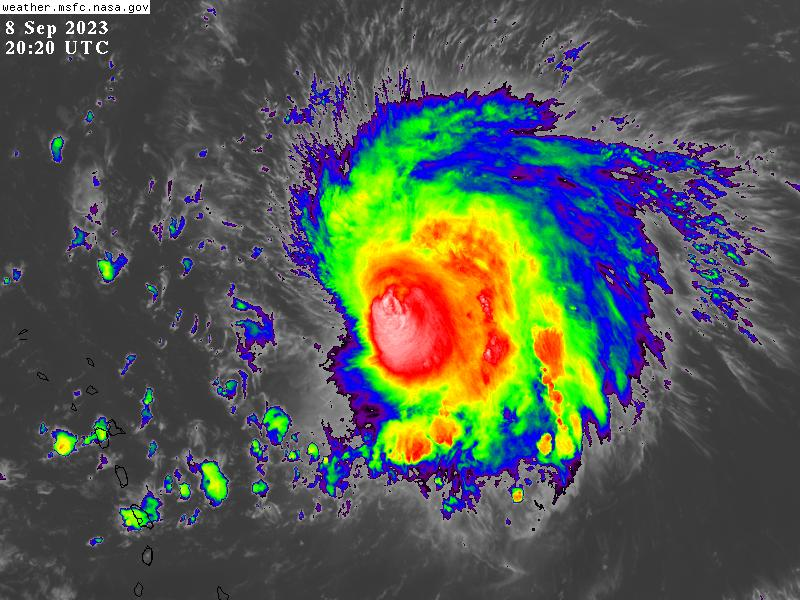 Instrument NotesThe MMR location component is not working. We are planning to fly just with the nose radar for as long as the crew is comfortable.IN-FLIGHTIN-FLIGHTTime [UTC]Event2123Take-off from St. Croix2228Descent to 8 kfts2248IP From SW, Endpoint Sonde 1. Some dry air noted on this sonde.2300Midpoint Sonde 22306Small eye ahead of us on radar2312RMW Sonde 32313RMW Sonde 42313RMW Sonde 52316RMW Sonde 62317RMW Sonde 72318RMW Sonde 82329Midpoint Sonde 92340Endpoint Sonde 100000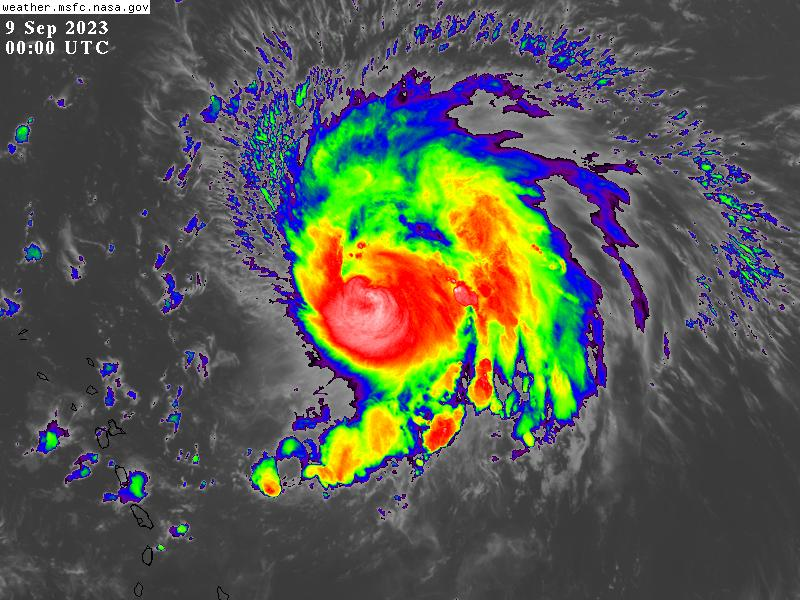 0010Endpoint Sonde 110022Midpoint Sonde 120031RMW sonde 130031RMW sonde 14, lots of eyewall lightning0032RMW Sonde 150033RMW Sonde 160035Center Sonde 17, Combo Drop with BTInner eye has totally collapsed0037RMW Sonde 180040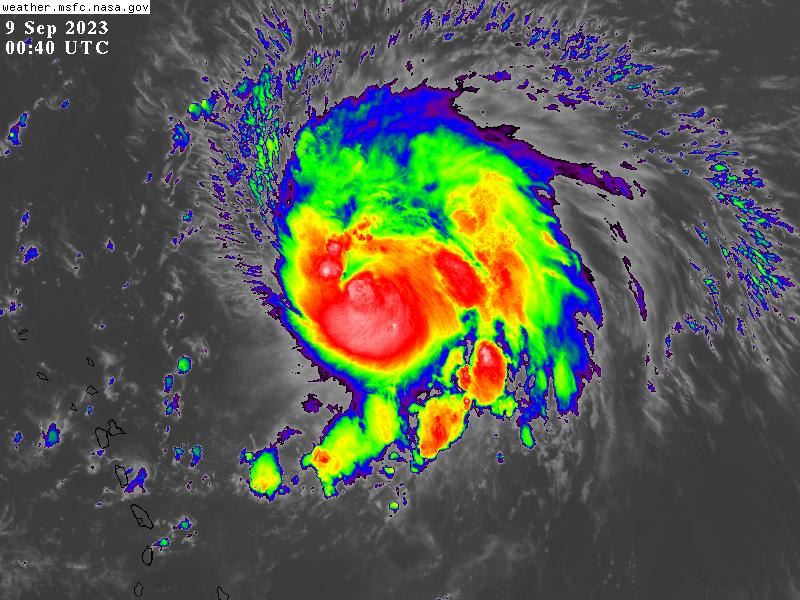 0048Midpoint Sonde 19, 20 (Backup)0101Endpoint Sonde 210124Endpoint Sonde 22, inbound from SE0133Fascinating remnant of the inner eye ahead0137Midpoint Sondhe 230140Eyewall gone on S side0144 RMW Sonde 24 S0145RMW Sonde 25 S0147RMW Sonde 26 S0148Center Sonde 27, Combo Drop, Eyewall lightning0149RMW Sonde 280149RMW Sonde 290149RMW Sonde 300201Midpoint Sonde 31, Combo Drop0209Preparing to do some extra NESDIS legs0217Starting inbound from NW for NESDIS legs0330Heading back west to STXPOST-FLIGHTPOST-FLIGHTMission SummaryWe flew a successful EMC TDR mission in Major Hurricane Lee. The storm appeared to be weakening due to the combination of some southwesterly shear and perhaps an ongoing eyewall replacement cycle. During the flight the small inner eye basically collapsed.Actual Standard Pattern FlownButterflyAPHEX Experiments / Modules Flown[Linked to HFP Plan; fill in regardless of whether the mission was operationally or research tasked]Plain Language SummaryWe flew a successful TDR mission into Hurricane Lee.The storm was weakening somewhat unexpectedly during the mission.Instrument NotesThe MMR directional/navigation components were not working correctly.Final Mission Track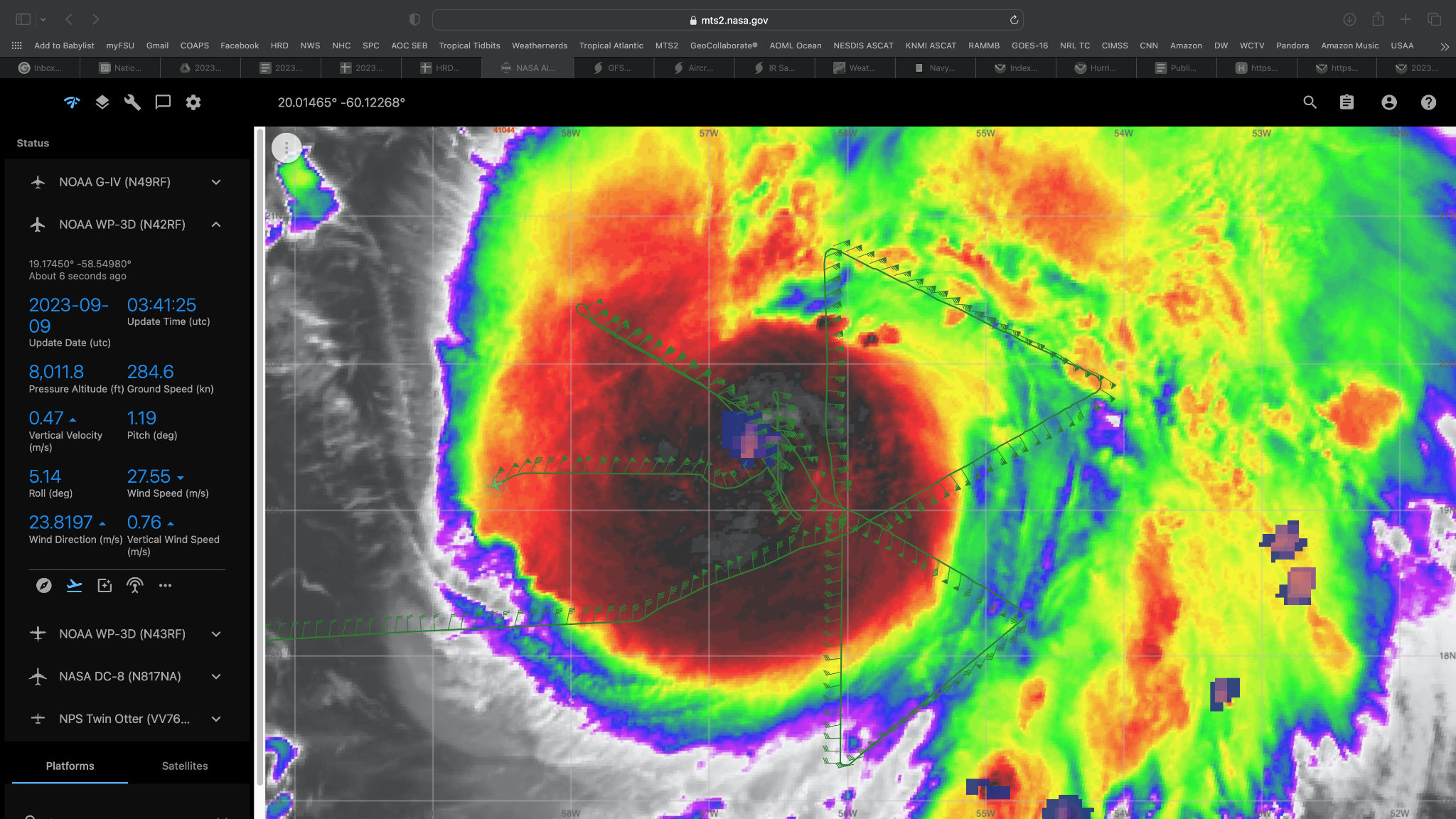 